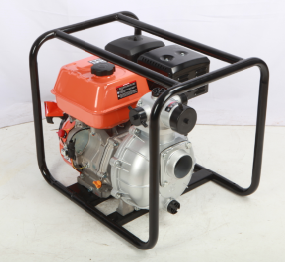 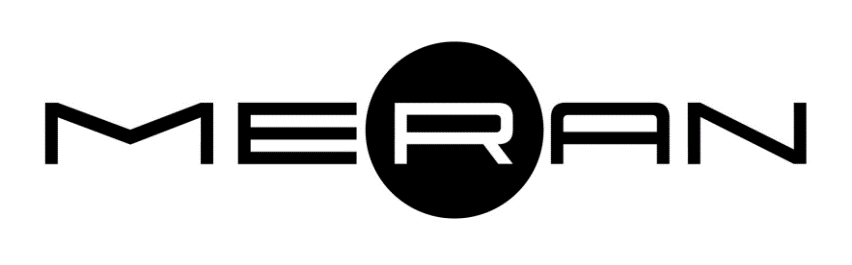 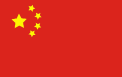 Производство: Китай Оборудование MERAN известно специалистам строительной отрасли уже более 10 лет и зарекомендовало себя надежным брендом широкого спектра применения в различных областях. Мотопомпы MERAN показали себя как надежное и качественное оборудование для перекачки вод с различной степенью загрязнённости.  Область применения: дренаж, водоснабжение, пожаротушение, полив, осушение болот и котлованов. Наличие в линейке MERAN высоконапорных мотопомп с напором до 80 метров, позволяет использовать их при подаче воды на большие расстояния, при пожаротушении, а также при необходимости создания большого давления.Гарантия на мотопомпы 12 месяцевПреимуществаКачественные и надежные мотопомпы среднего ценового диапазона, что делает их доступными в любой ситуации.Разработаны для российских условий эксплуатации.Система контроля качества, эксплуатационные испытания каждой партии.Двигатели разработаны по аналогам таких известных мировых брендов Honda и Yanmar.Мощная всасывающая способность, высота всасывания до 7 метровПростой и легкий запуск без предварительного заполнения водой всасывающего шланга, достаточно заполнить водой корпус насосаИспользуемые материалыВнешний корпус мотопомпы и крыльчатка (рабочее колесо) выполнены из прочного алюминиевого сплаваТорцевое уплотнение из углекерамикиУлитка корпуса помпы изготовлены из чугуна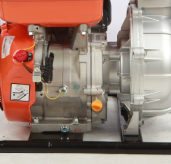 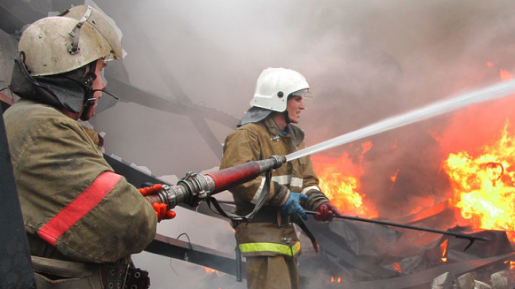 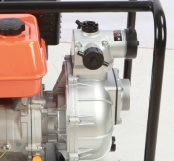 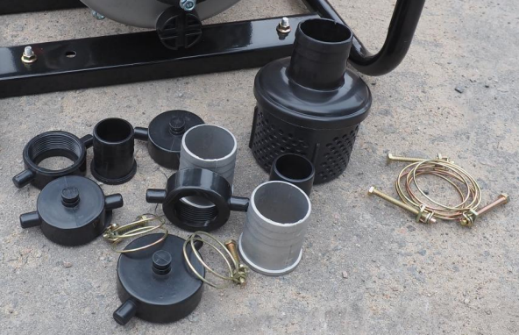 Технические характеристики бензиновой высоконапорной мотопомпы MERANКривая рабочих характеристик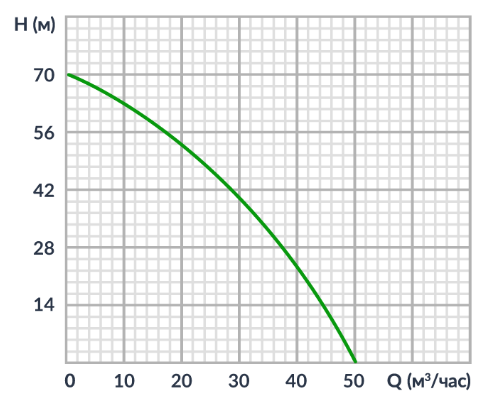 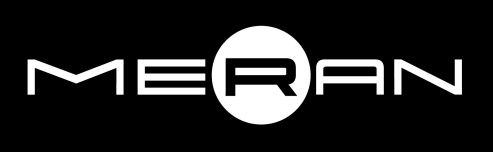 МодельMPG201HДиаметр соединительных  патрубков 80 мм(3”) х 65 мм(2½”)-40 мм(1½ “)-40 мм(1½ “)Высота напора 70 м Производительность 834 л/мин, 50 м³/час Высота всасывания 7 м Торцевое уплотнениеУглекерамикаПерекачиваемые частицы-ДвигательAP188F (с датчиком уровня масла)Тип 4-тактный бензиновый двигатель с воздушным охлаждением Объём двигателя389 см³Мощность номинальная8,0 кВт(10,9 л.с.)/3600 об./минМощность максимальная8,5 кВт(11,6 л.с.)/3600 об./минТопливо Автомобильный бензин не ниже АИ-92Емкость топливного бака 5,5 л Время непрерывной работыПримерно 1,4 часаСистема пуска Ручной обратный пускатель Габаритные размеры (Д х Ш х В) 620 х 480 х 535 мм Масса нетто 45 кг Стандартные аксессуары Набор ключей для двигателя (1 набор) , фильтр-сетка (1 шт.), штуцер для шлангов (4 шт.), шланговый хомут (5 шт.) 